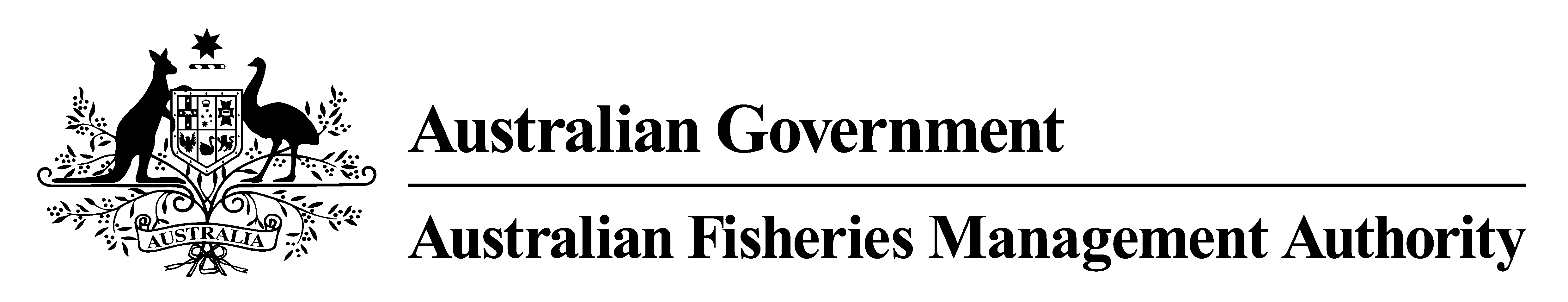 FISHERIES MANAGEMENT ACT 1991EASTERN TUNA AND BILLFISH FISHERYMANAGEMENT PLAN 2010EASTERN TUNA AND BILLFISH FISHERY TOTAL ALLOWABLE COMMERCIAL CATCH (2011 Fishing Season) DETERMINATIONThe Australian Fisheries Management Authority makes the following determination under section 3.2 of Eastern Tuna and Billfish Fishery Management Plan 2010.Dated:	7 November 2011The Common Seal of the AustralianFisheries Management Authoritywas affixed in accordance with a 				resolution of the CommissionCitationThis Determination may be cited as the ETBF TACC Determination 2011.CommencementThis Determination commences on the day after it is registered on the Federal Register of Legislative Instruments.Interpretation3.	A term used in this Determination has the meaning given to it in the Eastern Tuna and Billfish Fishery Management Plan 2010. Determination of Total Allowable CatchThe Total Allowable Commercial Catches for quota species in the Eastern Tuna and Billfish Fishery for the fishing season commencing on 1 March 2011 are:Note:  Under a determination made under s1.3 of the Plan, the fishing season in the ETBF is the period starting on 1 March in a year and ending at the end of the last day of February in the following year. Quota speciesTotal Allowable Commercial CatchTotal Allowable Commercial CatchAlbacore Tuna2500 tonnesWhole weightBigeye Tuna1056 tonnesWhole weight Broadbill Swordfish 1550 tonnesWhole weightStriped Marlin390 tonnesWhole weightYellowfin Tuna 2200 tonnesWhole weight